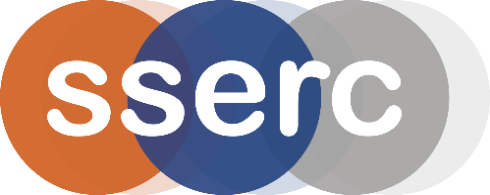 Activity assessedInt2 PPA1-3 - ElectrolysisDate of assessmentJuly 8th 2022Date of review (Step 5)SchoolDepartmentStep 1Step 2Step 3Step 4Step 4Step 4List Significant hazards here:Who might be harmed and how?What are you already doing?What further action is needed?ActionsActionsActionsList Significant hazards here:Who might be harmed and how?What are you already doing?What further action is needed?by whom?Due dateDoneCopper chloride is harmful if swallowed or in contact with the skin and is a skin / eye irritant.Technician preparing dilute solutionWear eye protection and consider gloves.0.1 mol l-1 Copper II chloride solution is an eye irritantPupil by splashes during the experimentWear eye protectionChlorine gas, which is toxic if inhaled, is given off in the reaction.Pupil by inhalation carrying out the experiment.Work in a well ventilated lab. Keep the current to less than 0.3 A to reduce emissions.Or consider an alternative methodDescription of activity:Copper chloride solution is electrolysed using carbon electrodes and the chloride gas given off tested by bleaching blue litmus paper.Additional comments:A safer version is to use a microscale approach. A method is in the Microscale Chemistry section of the SSERC website. The reaction is not only smaller scale but is carried out within a Petri dish which contains the chlorine thus all but eliminating the risk.